Publicado en Madrid el 11/05/2020 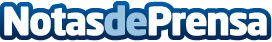 Ewent ofrece la gama más completa de soluciones de carga para casaEn todas las viviendas hay cada vez más aparatos eléctricos y los mismos enchufes de siempre, por lo que tener regletas y cargadores para varios dispositivos a la vez se hace imprescindible en el día a díaDatos de contacto:Miguel Ángel Gutiérrez913 208 070Nota de prensa publicada en: https://www.notasdeprensa.es/ewent-ofrece-la-gama-mas-completa-de Categorias: Hardware Consumo Hogar http://www.notasdeprensa.es